马边彝族自治县人民医院四川大学华西医院马边医院简介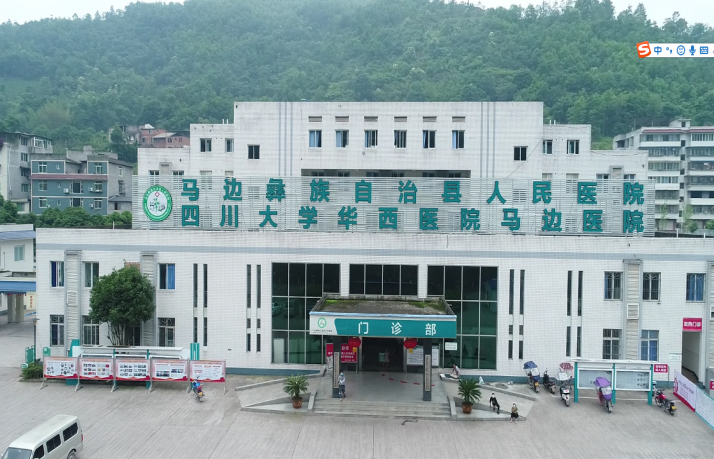 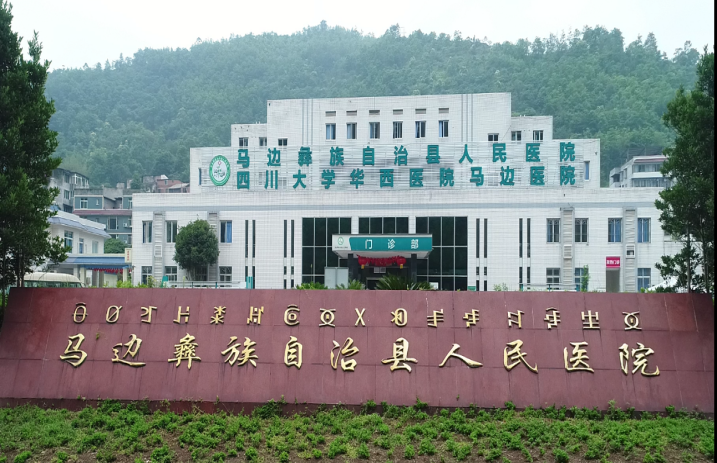 马边彝族自治县地处四川省乐山市、宜宾市、凉山州结合部，总人口22万人，是国家扶贫开发工作重点县，中央纪委和省纪委、省投资促进局、省电力公司定点帮扶县，四川省扩权强县试点县。马边县委、县政府按照“打破外瓶颈、畅通内循环”公路建设思路，着力构建“两高速”（即仁沐新高速马边支线、乐西高速）的交通运输路网。县城距成都336公里，离旅游胜地乐山大佛170公里、峨眉山147公里。2020年底仁沐新高速马边支线建成通车，马边融入乐山1小时经济圈，3小时可到成都。马边彝族自治县人民医院.四川大学华西医院马边医院是全县唯一一所集医疗、保健、疾病预防工作为一体的政府举办的非营利性“二甲”综合性医院。是四川大学华西医院嵌合型医联体单位，是自贡市第四人民医院、峨眉山市人民医院及中医医院对口帮扶医院，乐山市人民医院、乐山市中医医院远程医疗协作医院；四川大学华西医院社会实践基地与乐山职业技术学院教学实习医院。目前，县人民医院与县中医院合署办公，由四川大学华西医院领办管理，按照三级综合性医院标准，全力打造大小凉山和乌蒙山结合带区域医疗康养服务中心。建院七十余年来，医院在各级党委和政府的关心及社会各界的大力支持下，经过历代马医人的不懈努力，我院现有在岗职工350人，其中卫生专业技术人员304人。医院本部院区位于马边县民建镇西城村五组，占地约40亩，建筑总面积1.5万平方米；光明园区业务用房8100平方米。编制床位200张，开放床位286张。承担全县医疗、预防保健、教学科研以及突发性公共卫生事件处置的主要任务。医院重视人才培养，采取院内培养与外出进修培训相结合的方式，注重引进高层次的专业技术人才与学科带头人。骨科、消化内科、急诊科加入华西联盟科室；医院普外科、呼吸内科、心血管内科为四川省县级医院临床重点专科。为进一步加大学科建设，不断提高我院人才素质，提升我院医疗服务能力和技术水平，培养一批专业理论扎实、临床技能过硬的高素质的专业技术队伍，推进医院又好又快健康持续发展。在此，我们真诚的欢迎各位医学学子拥跃来我院施展您们的才华，共同创建医院美好的明天！医疗卫生人才招聘启事一、招聘条件：遵纪守法，品行端正，有良好的职业道德，爱岗敬业，事业心和责任感强；身体健康，具有正常履行招聘岗位职责的身体条件，符合体检相关要求。二、学历及资格证要求：全国各医学院校引进全日制本科及以上学历毕业生。1、取得学士学位；2、同等条件下，具有执业医师证或住院医师规范化培训证者优先。三、专业需求：临床医学、麻醉学、医学影像学等医院发展亟需的相关紧缺专业人才。四、薪酬及待遇：1.经县人社局考核招聘，择优入编（事业单位编制），按政策核定工资标准、计发（含医院各种福利、绩效）。2.激励引进优秀卫计人才。根据马府办函〔2018〕109号文件规定，对引进的临床医学等紧缺专业卫计人才按最低6年的服务年限，分年度给予安家补助。2.1.全日制博士研究生补助安家费130万元。2.2.全日制硕士研究生且已接受住院医师规范化培训(以下简称“规培”)的，补助安家费60万元。2.3.全日制硕士研究生但未“规培”的，补助安家费30万元。2.4.全日制本科生且已“规培”的，补助安家费30万元。2.5.全日制本科生但未“规培”的，补助安家费15万元。引进的卫计人才全日制博士研究生、全日制硕士研究生年龄不超过40岁、全日制本科生年龄不超过35岁。3.人才奖励基金（马卫计发〔2017〕68号）：取得医学专业硕士以上学位的原则上每年2 万元；具有全日制医学专业本科学业并取得执业资格的原则上每年1万元；科研成果取得国家、省科技进步奖的，每项成果奖励20、10万元，就高不就低。4.取得执业助理（师）证、晋升职称、撰写论文、提高学历，医院设置专项奖励。5.未领取安家补助费前，暂可解决单身集体住宿。6.联系方式：0833-4518577（医院人事科刘老师、燕老师），医院邮箱：2894068517@qq.com。招聘相关信息公布于乐山人事考试网（http://www.lspta.com.cn/），或医院官网（http://www.mbrmyy.com/）。2021年医学专业人才招聘岗位需求计划表专业类别专业方向全日制本科及以上学历备      注备      注临床医学眼科方向、肾脏病学方向、妇产科学方向优先2具有执业医师或住院医师规范化培训证者优先。享受安家费及人才发展基金奖励。医学影像学影像诊断或超声诊断方向1具有执业医师或住院医师规范化培训证者优先。享受安家费及人才发展基金奖励。中医学针灸推拿学方向1具有执业医师或住院医师规范化培训证者优先。不享受安家费，享受人才发展基金奖励。医学信息工程学 医学信息工程专业1不享受安家费及人才发展基金奖励。